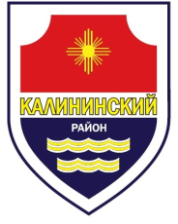 СОВЕТ депутатов калининского районаГОРОДА ЧЕЛЯБИНСКА 
первого созыварешениеот 28.11.2018				                                       	                      № 54/5О внесении изменений в решениеСовета депутатов Калининского районаот 11.11.2015 № 18/7 «Об утвержденииПоложения о проведении аттестациимуниципальных служащих Калининского 
района города Челябинска»В соответствии с Федеральным законом от 02 марта 2007 года № 25-ФЗ «О муниципальной службе в Российской Федерации», Уставом Калининского района города Челябинска Совет депутатов Калининского района города Челябинска первого созываРешает:1. Внести в решение Совета депутатов Калининского района от 11.11.2015         № 18/7 «Об утверждении Положения о проведении аттестации муниципальных служащих Калининского района города Челябинска» следующее изменение:пункт 3 изложить в следующей редакции: «3. Ответственность за исполнение настоящего решения возложить на Главу Калининского района С.В. Колесника, Председателя Совета депутатов Калининского района Е.В Глухову».2. Внести в приложение к решению Совета депутатов Калининского района        от 11.11.2015 № 18/7 «Об утверждении Положения о проведении аттестации муниципальных служащих Калининского района города Челябинска» следующее изменение:пункт 27 дополнить новым абзацем вторым следующего содержания:«По результатам аттестации аттестационная комиссия вправе рекомендовать отдельных муниципальных служащих для включения в установленном порядке в кадровый резерв для замещения вакантных должностей муниципальной службы в порядке должностного роста.».3. Внести настоящее решение в раздел 2 «Органы и должностные лица местного самоуправления, муниципальная служба» нормативной правовой базы местного самоуправления Калининского района города Челябинска.4. Ответственность за исполнение настоящего решения возложить на Главу Калининского района С.В. Колесника, Председателя Совета депутатов Калининского района Е.В. Глухову. 5. Контроль исполнения настоящего решения поручить постоянной комиссии Совета депутатов Калининского района по местному самоуправлению и обеспечению безопасности жизнедеятельности населения (Спицын А.Ю.).6. Настоящее решение вступает в силу со дня официального опубликования (обнародования).Председатель Совета депутатов Калининского района                                                                             Е.В. Глухова Исполняющий полномочияГлавы  Калининского района                                                                 А.Б. Колесников